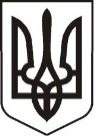 У К Р А Ї Н АЛ У Г А Н С Ь К А    О Б Л А С Т ЬП О П А С Н Я Н С Ь К А    М І С Ь К А    Р А Д А Ш О С Т О Г О   С К Л И К А Н Н ЯРОЗПОРЯДЖЕННЯміського  голови     «01» лютого 2018 р.	                    м. Попасна                                   № 15                       Про придбання подарунків навчальним та дошкільним навчальним закладам міста         З нагоди Новорічних та Різдвяних свят, згідно Програми  проведення  культурно-масових  заходів в місті Попасна у 2017-2018 роках, затвердженої рішенням сесії міської ради  від 26.01.2017 № 83/7 та керуючись п.20 ч.4 ст.42 Закону України «Про місцеве самоврядування в Україні»:Придбати :- для Попаснянської ЗОШ № 24 – багатофункціональний пристрій, чіп, СБПЧ, чорнила, планку-заглушку, ключ для зміни прошивки, фотобумагу,папір офісний, файли, ручки,активний мікшерний пульт, пасивну акустичну систему на загальну суму 19 999,97 грн.-  для Дошкільного навчального закладу № 1 – принтер, набор чорнил,тюль на загальну суму 10 000,00 грн.-  для Дошкільного навчального закладу № 3 – акустичну систему, стіл письмовий, стільці,тюль на загальну суму 9 999,00 грн.2.   Витрати  на придбання подарунків здійснити за рахунок коштів виконкому міської ради на виконання Програми  проведення  культурно-масових  заходів в місті Попасна у 2017-2018 роках. Кошторис витрат  затвердити (додається). 3.  Контроль за виконанням даного розпорядження покласти на  організаційний відділ (Висоцька Н.О.) та фінансово-господарський відділ  (Омельченко Я.С.) виконкому міської ради.                Міський голова                                                                Ю.І. ОнищенкоВисоцька, 2 05 65Додаток  до розпорядження міського голови від 01.02.2018 № 15К О Ш ТО Р И Свитрат на  придбання Папір офісний – 5 пач.*100,00 = 500,00 грн.Файл А4 – 1 пач.*50,00 = 50,00 грн.Ручка – 3 шт.*6,00 =18,00 грн.Ручка – 5 шт.*2,00 = 10,00 грн.Активний мікшерний пульт Sky Sound MX-6200D – 1 шт.*5999,00 = 5999,00 грн.Пасивна акустична система BIG EV10– 2 шт.*3005,00 = 6010,00 грн.БФП Epson WorkForce WF-2630 A4 4 U – 1 шт.*2161,78=2161,78 грн.Чіп 220 LR3G1(160112) WF-2630 з планкою – 1шт.*225,53=225,23 грн.СБПЧORIGINALAM.NET (без чіпа, карт.тип 8) E (XP)4 кол. – 1 шт.*121,26 = 121,26 грн.Чорнило INKSYSTEM СВІТЛОСТІЙКЕ 100 мл Black – 1 шт.*72,60 = 72,60 грн.Чорнило INKSYSTEM СВІТЛОСТІЙКЕ 100 мл Cyan – 1 шт. *72,60 = 72,60 грн.Чорнило INKSYSTEM СВІТЛОСТІЙКЕ100 мл Magenta– 1 шт.*72,60 = 72,60 грн.Чорнило INKSYSTEM СВІТЛОСТІЙКЕ 100 мл Yellow – 1 шт.*72,60 = 72,60 грн.БФП Epson WorkForce WF-3620 A4 4кол. U – 1шт.*3892,78 = 3892,78 грн.СБПЧ INKSYSTEM серії Е Прямкутна (без чіпа, карт. Тип 8) - 1шт.*158,79 =                158,79 грн.Чорнило INKSYSTEMСВІТЛОСТІЙКЕ 100мл Yellow – 1 шт.*95,07 = 95,07 грн.Чорнило INKSYSTEM СВІТЛОСТІЙКЕ100 мл Magenta – 1 шт. *95,07 = 95,07 грн.Чорнило INKSYSTEM СВІТЛОСТІЙКЕ 100 мл Cyan – 1 шт.*95,07 = 95,07 грн.Чорнило INKSYSTEM СВІТЛОСТІЙКЕ 100 мл Black – 1 шт.*95,07 = 95,07 грн.Планка-заглушка для бесчіпової версії WF 3620/3621/3640/3641/7610/7611/7620/7621/XP330/ХР342 – 1 шт.*0,01=0,01 грн.Фотобумага INKSYSTEM Тестовий набор – 1 шт. *0,10 = 0,10 грн.Ключ для зміни прошивки на безчіпову версію – 1 шт.*182,04 = 182,04 грн.Тюль – 32 м*115,66 = 3701,00 грн.Принтер EPSON – 1 шт.*5999,00 = 5999,00 грн.Набір чорнил EPSON – 1 шт.*300,00 = 300,00 грн.Тюль – 10 м*68,00 грн.=680,00 грн.Стіл письмовий – 3 шт.*898,00 = 2694,00 грн.Стільці – 3шт.*508,00 =1525,00 грн.Акустична система SVEN – 1 шт.*5100,00 грн.=5100,00 грн.            ВСЬОГО:    39 998,97    (Тридцять дев’ять тисяч дев’ятсот дев’яносто вісім  грн.                                                                      97 коп.) грн.   Начальник організаційного відділу                                                Н.О. Висоцька  Начальник фінансово-господарського відділу  -                                                                     головний бухгалтер                                                                          Я. С. Омельченко